……………….. DEKANLIĞINA/MESLEK YÜKSEKOKUL MÜDÜRLÜĞÜNESorumlu yürütücüsü olduğum “……………………………………………………...…………………………………………………………………………………………..”  isimli çalışmanın İstanbul Atlas   Üniversitesi  Sosyal ve Beşeri Bilimler  Araştırma ve Yayın Etik Kurulu’ndan etik onayının alınması hususunda gereğine müsaadelerinizi saygılarımla arz ederim.Ad Soyad :Tarih :	İmza: UYGUNDUR...../....../ …..                                                                  Adı, SoyadıDekan/ Enstütü Müdürü/Meslek Yüksek Okulu Müdürü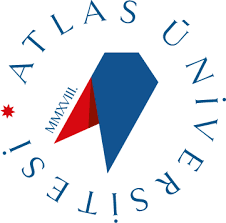 SOSYAL VE BEŞERİ BİLİMLER ARAŞTIRMA VE YAYIN ETİK KURULU KURUM ONAY DİLEKÇESİDocument NoFR-019SOSYAL VE BEŞERİ BİLİMLER ARAŞTIRMA VE YAYIN ETİK KURULU KURUM ONAY DİLEKÇESİFirst Release Date14.12.2020SOSYAL VE BEŞERİ BİLİMLER ARAŞTIRMA VE YAYIN ETİK KURULU KURUM ONAY DİLEKÇESİRevision Date00SOSYAL VE BEŞERİ BİLİMLER ARAŞTIRMA VE YAYIN ETİK KURULU KURUM ONAY DİLEKÇESİRevision No00SOSYAL VE BEŞERİ BİLİMLER ARAŞTIRMA VE YAYIN ETİK KURULU KURUM ONAY DİLEKÇESİPage1/1